Form A1: 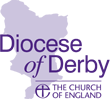 Grant Application for a SabbaticalPlease remember to include invoices / receipts.Please return form to marietta.forman@derby.anglican.org. Name:Name:Name:Name:Address:Address:Address:Address:Role:Role:Role:Role:Parish / Benefice / Context:Parish / Benefice / Context:Parish / Benefice / Context:Parish / Benefice / Context:Telephone: Telephone: Telephone: Telephone: Email:Email:Email:Email:Date of Sabbatical:Date of Sabbatical:Date of Sabbatical:Date of Sabbatical:Please detail appropriate expenditure incurred below:(Please remember to include supporting receipts and invoices with this application)Please detail appropriate expenditure incurred below:(Please remember to include supporting receipts and invoices with this application)Please detail appropriate expenditure incurred below:(Please remember to include supporting receipts and invoices with this application)Please detail appropriate expenditure incurred below:(Please remember to include supporting receipts and invoices with this application)Accommodation:Accommodation:Accommodation:Accommodation:Travel:Travel:Travel:Travel:Resources (i.e., books, software, subscriptions):Resources (i.e., books, software, subscriptions):Resources (i.e., books, software, subscriptions):Resources (i.e., books, software, subscriptions):Courses/ Training:Courses/ Training:Courses/ Training:Courses/ Training:Other:Other:Other:Other:Total amount you are requesting:Total amount you are requesting:Total amount you are requesting:Bank Details for BACS TransferBank Details for BACS TransferThe closing date for applications is the 30th of November in the current year.All requests must be supported by evidence of expenditure (i.e., receipts or invoice)The closing date for applications is the 30th of November in the current year.All requests must be supported by evidence of expenditure (i.e., receipts or invoice)The closing date for applications is the 30th of November in the current year.All requests must be supported by evidence of expenditure (i.e., receipts or invoice)The closing date for applications is the 30th of November in the current year.All requests must be supported by evidence of expenditure (i.e., receipts or invoice)Signed:Signed:Signed:Signed:Dated:Dated:Dated:Dated:For office use onlyFor office use onlyFor office use onlyFor office use onlyAuthorised by:Amount requested:Amount requested:Date Submitted:Date Submitted:Account code: 42140Account code: 42140Account code: 42140